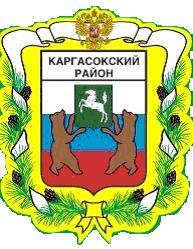 МУНИЦИПАЛЬНОЕ ОБРАЗОВАНИЕ «Каргасокский район»ТОМСКАЯ ОБЛАСТЬАДМИНИСТРАЦИИ КАРГАСОКСКОГО РАЙОНАПОСТАНОВЛЯЮ:ПОСТАНОВЛЕНИЕПОСТАНОВЛЕНИЕПОСТАНОВЛЕНИЕ15.06.2012№ 109с. Каргасокс. КаргасокО внесении изменений в постановление Главы Каргасокского района от 25.05.2010 года № 78 «О мероприятиях по организации и обеспечению отдыха, оздоровления и занятости детей в 2010 году»В целях организации и обеспечения отдыха, оздоровления и занятости детей в соответствии с Постановлениями Администрации Томской области от 22.02.2011 N 46а «Об организации и обеспечении отдыха, оздоровления и занятости детей Томской области в 2011-2013 году», от13.05.2010 года № 94а «Об утверждении Порядка предоставления из областного бюджета субсидий бюджетам муниципальных образований Томской области и их расходования» и Постановлением Главы Каргасокского района от 21.03.2011 № 67 «О назначении уполномоченного органа по организации отдыха детей на территории муниципального образования  «Каргасокский район»,1. Абзац 4 подпункта 3 пункта 1 постановления Главы Каргасокского района от 25.05.2010 года № 78 «О мероприятиях по организации и обеспечению отдыха, оздоровления и занятости детей в 2010 году» (далее – Положение) изложить в следующей редакции:«Стоимость набора продуктов питания для детей в лагерях труда и отдыха на базе общеобразовательного учреждения - 45 рублей в день».2. В пункте 8 Постановления слова «(Скирневский С.К.)» заменить словами «(Герасимов С.И.)».3. Опубликовать настоящее Постановление в районной газете «Северная правда», разместить на официальном сайте Администрации Каргасокского района в сети Интернет.1. Абзац 4 подпункта 3 пункта 1 постановления Главы Каргасокского района от 25.05.2010 года № 78 «О мероприятиях по организации и обеспечению отдыха, оздоровления и занятости детей в 2010 году» (далее – Положение) изложить в следующей редакции:«Стоимость набора продуктов питания для детей в лагерях труда и отдыха на базе общеобразовательного учреждения - 45 рублей в день».2. В пункте 8 Постановления слова «(Скирневский С.К.)» заменить словами «(Герасимов С.И.)».3. Опубликовать настоящее Постановление в районной газете «Северная правда», разместить на официальном сайте Администрации Каргасокского района в сети Интернет.1. Абзац 4 подпункта 3 пункта 1 постановления Главы Каргасокского района от 25.05.2010 года № 78 «О мероприятиях по организации и обеспечению отдыха, оздоровления и занятости детей в 2010 году» (далее – Положение) изложить в следующей редакции:«Стоимость набора продуктов питания для детей в лагерях труда и отдыха на базе общеобразовательного учреждения - 45 рублей в день».2. В пункте 8 Постановления слова «(Скирневский С.К.)» заменить словами «(Герасимов С.И.)».3. Опубликовать настоящее Постановление в районной газете «Северная правда», разместить на официальном сайте Администрации Каргасокского района в сети Интернет.1. Абзац 4 подпункта 3 пункта 1 постановления Главы Каргасокского района от 25.05.2010 года № 78 «О мероприятиях по организации и обеспечению отдыха, оздоровления и занятости детей в 2010 году» (далее – Положение) изложить в следующей редакции:«Стоимость набора продуктов питания для детей в лагерях труда и отдыха на базе общеобразовательного учреждения - 45 рублей в день».2. В пункте 8 Постановления слова «(Скирневский С.К.)» заменить словами «(Герасимов С.И.)».3. Опубликовать настоящее Постановление в районной газете «Северная правда», разместить на официальном сайте Администрации Каргасокского района в сети Интернет.1. Абзац 4 подпункта 3 пункта 1 постановления Главы Каргасокского района от 25.05.2010 года № 78 «О мероприятиях по организации и обеспечению отдыха, оздоровления и занятости детей в 2010 году» (далее – Положение) изложить в следующей редакции:«Стоимость набора продуктов питания для детей в лагерях труда и отдыха на базе общеобразовательного учреждения - 45 рублей в день».2. В пункте 8 Постановления слова «(Скирневский С.К.)» заменить словами «(Герасимов С.И.)».3. Опубликовать настоящее Постановление в районной газете «Северная правда», разместить на официальном сайте Администрации Каргасокского района в сети Интернет.И.о. Главы Каргасокского районаИ.о. Главы Каргасокского районаА.П.АщеуловИлгина Л.А.2-22-05